Prepared by:							Checked by:					Noted by:		Francis Thaise A. Cimene, PhD					Mrs. Virgisara S. Doloriel			Mr. Anthony Y. Pacamalan		Master Teacher II						Head Teacher V					Secondary School Principal IIGrades 1 to 12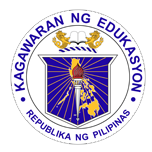 DAILY LESSON LOGSchoolOPOL NATIONAL SECONDARY TECHNICAL SCHOOLGrade LevelGrade 11Grades 1 to 12DAILY LESSON LOGTeacherFRANCIS THAISE A. CIMENE, PhDLearning AreaPhilippine Politics and GovernanceGrades 1 to 12DAILY LESSON LOGTeaching Dates and TimeNov 7, 2016           7:30-9:30   9:45-11:45   2:00-4:00Nov 8, 2016           7:30-9:30   9:45-11:45   1:00-3:00Nov 9, 2016           7:30-8:30   8:30-9:30     10:45-11:45                                 2:00-3:00   Nov 10, 2016          7:30-9:30   9:45-11:45   1:00-3:00	                    3:00-4:00Nov 11, 2016           8:30-9:30   10:45-11:45  1:00-2:00	                    2:00-3:00    3:00-4:00QuarterThird QuarterOBJECTIVESMONDAYTUESDAYWEDNESDAYTHURSDAYFRIDAYOBJECTIVESAt the end of the session, the learners will be able to:articulate definitions of politics; anddifferentiate the various views on politics. At the end of the session, the learners will be able to:articulate definitions of politics; anddifferentiate the various views on politics. At the end of the session, the learners will be able to explore the connection between the phenomenon (politics) and the method of inquiry (Political Science).At the end of the session, the learners will be able to explore the connection between the phenomenon (politics) and the method of inquiry (Political Science).At the end of the session, the learners will be able to:recognize the value of politics; and differentiate governance from governmentContent StandardsThe learners demonstrate an understanding of politics and political science, governance, political ideologies, power, states, nations, and globalization.The learners demonstrate an understanding of politics and political science, governance, political ideologies, power, states, nations, and globalization.The learners demonstrate an understanding of politics and political science, governance, political ideologies, power, states, nations, and globalization.The learners demonstrate an understanding of politics and political science, governance, political ideologies, power, states, nations, and globalization.The learners demonstrate an understanding of politics and political science, governance, political ideologies, power, states, nations, and globalization.Performance StandardsThe learners will be able to clearly identify a specific political phenomenon and how it can be studied.The learners will be able to clearly identify a specific political phenomenon and how it can be studied.The learners will be able to clearly identify a specific political phenomenon and how it can be studied.The learners will be able to clearly identify a specific political phenomenon and how it can be studied.The learners will be able to clearly identify a specific political phenomenon and how it can be studied.Learning Competencies/ Objectives Write the LC code for eachThe learners… articulate definitions of politics; anddifferentiate the various views on politics. (HUMSS_PG12-Ia-1-2)The learners… articulate definitions of politics; anddifferentiate the various views on politics. (HUMSS_PG12-Ia-1-2)The learners explore the connection between the phenomenon (politics) and the method of inquiry (Political Science). (HUMSS_PG12-Ia-3)The learners explore the connection between the phenomenon (politics) and the method of inquiry (Political Science). (HUMSS_PG12-Ia-3)The learners…1. recognize the value of politics; and 2. differentiate governance from government. (HUMSS_PG12-Ia-4-5)CONTENTIntroduction: The concepts of politics and governanceThe meaning of politicsHow politics can be studiedThe meaning of governanceIntroduction: The concepts of politics and governanceThe meaning of politicsHow politics can be studiedThe meaning of governanceIntroduction: The concepts of politics and governanceThe meaning of politicsHow politics can be studiedThe meaning of governanceIntroduction: The concepts of politics and governanceThe meaning of politicsHow politics can be studiedThe meaning of governanceIntroduction: The concepts of politics and governanceThe meaning of politicsHow politics can be studiedThe meaning of governanceLEARNING RESOURCESReferencesEssentials of Sociology and Anthropology: An Interactive Study (2012)Teresita M. ColomaMilrose P. LlenasTeresita C. MeerAlicia T. VillamilEssentials of Sociology and Anthropology: An Interactive Study (2012)Teresita M. ColomaMilrose P. LlenasTeresita C. MeerAlicia T. VillamilEssentials of Sociology and Anthropology: An Interactive Study (2012)Teresita M. ColomaMilrose P. LlenasTeresita C. MeerAlicia T. VillamilEssentials of Sociology and Anthropology: An Interactive Study (2012)Teresita M. ColomaMilrose P. LlenasTeresita C. MeerAlicia T. VillamilEssentials of Sociology and Anthropology: An Interactive Study (2012)Teresita M. ColomaMilrose P. LlenasTeresita C. MeerAlicia T. VillamilTeacher’s Guide pagesCurriculum Guide page 1Curriculum Guide page 1Curriculum Guide page 1Curriculum Guide page 1Curriculum Guide page 1Learner’s Materials pagesPopsheets/HandoutsPopsheets/HandoutsPopsheets/HandoutsPopsheets/HandoutsPopsheets/HandoutsTextbook pagesPages 219-220Pages 219-220Pages 221-226Pages 221-226Pages 221-226Additional Materials from Learning Resource (LR) portalNotes on Philippine Politics and GovernanceNotes on Philippine Politics and GovernanceNotes on Philippine Politics and GovernanceNotes on Philippine Politics and GovernanceNotes on Philippine Politics and GovernanceOther Learning ResourcesSchool suppliesNewspaper Clippings (e.g. editorial segment)School suppliesNewspaper Clippings (e.g. editorial segment)School suppliesNewspaper Clippings (e.g. editorial segment)School suppliesNewspaper Clippings (e.g. editorial segment)School suppliesNewspaper Clippings (e.g. editorial segment)PROCEDURESReviewing previous lesson or presenting the new lessonThe teacher reviews the lessons on politics during the first semester under Understanding Culture, Society and Politics.The teacher reviews the lessons on politics during the first semester under Understanding Culture, Society and Politics.The teacher reviews the previous lesson. The teacher reviews the previous lesson. The teacher reviews the previous lesson. Establishing a purpose for the lessonThe teacher asks the students about their personal understanding of politics. The teacher asks the students about their personal understanding of politics.The teacher asks the students why there is a need to study Philippine politics. The teacher asks the students why there is a need to study Philippine politics.The teacher asks the students about their perception on the difference between governance and government.Presenting examples/ instances of the new lessonThe teacher asks the students to share the activities conducted in their respective barangays and the reasons for doing so. The teacher asks the students to share the activities conducted in their respective barangays and the reasons for doing so. The teacher asks the students on how they would rate the performance of their barangay officials using concrete measures (e.g. health, sports, and security programs of the barangay among others).The teacher asks the students on how they would rate the performance of their barangay officials using concrete measures (e.g. health, sports, and security programs of the barangay among others).The teacher asks the students to share their views if their barangay officials will not function well in their respective communities. Discussing new concept and practicing new skills #1The teacher processes the students’ answers to ensure that they are within the topic being considered.The teacher processes the students’ answers to ensure that they are within the topic being considered.The teacher processes the students’ answers to ensure that they are within the topic being considered.The teacher processes the students’ answers to ensure that they are within the topic being considered.The teacher processes the students’ answers to ensure that they are within the topic being considered.Discussing new concept and practicing new skills #2The teacher reinforces the discussions with a role play which could be at the local or national level. The teacher reinforces the discussions with a role play which could be at the local or national level. The teacher reinforces the discussions with a simulation activity which could be at the local or national level. The teacher reinforces the discussions with a simulation activity which could be at the local or national level. The teacher reinforces the discussions with a brainstorming activity on what is good governance and bad governance as perceived by the students. Developing Mastery (Leads to Formative Assessment 3)The teacher uses Socratic method to determine students’ level of understanding of the concepts.The teacher uses Socratic method to determine students’ level of understanding of the concepts.The teacher uses a short objective test to determine the students’ mastery level. The teacher uses a short objective test to determine the students’ mastery level.The teacher uses Socratic method to determine students’ level of understanding of the concepts.Finding practical applications of concepts and skills in daily livingThe teacher asks the learners to share their real life experiences relative to the concepts discussed in the class.The teacher asks the learners to share their real life experiences relative to the concepts discussed in the class.The teacher asks the learners to share their real life experiences relative to the concepts discussed in the class.The teacher asks the learners to share their real life experiences relative to the concepts discussed in the class.The teacher asks the learners to share their real life experiences relative to the concepts discussed in the class.Making generalizations and abstractions about the lessonThe teacher asks the students to express their generalizations about the various views on politics. The teacher asks the students to express their generalizations about the various views on politics.The teacher asks the students to express their generalizations about politics (phenomenon) and the method of inquiry (Political Science).The teacher asks the students to express their generalizations about politics (phenomenon) and the method of inquiry (Political Science).The teacher asks the students to express their generalizations about governance and government. Evaluating learning  Identification of key concepts discussedIdentification of key concepts discussedThe teacher gives a short quiz.The teacher gives a short quiz.The teacher gives a short quiz.Additional activities for application or remediationWrite a short reflection about politics in the Philippines. Write a short reflection about politics in the Philippines.Form a group of 5 and write a short jingle for a traditional politician. Form a group of 5 and write a short jingle for a traditional politician.Form a group of 5 and draw an editorial cartoon reflecting their view of Philippine politics.REMARKSREFLECTIONNo. of learners who earned 80% in the evaluation.No. of learners who require additional activities for remediationDid the remedial lessons worked? No. of learners who have caught up with the lesson.No. of learners who continue to require remediationWhich of my teaching strategies worked well? Why did these work?What difficulties did I encounter which my principal or supervisor can help me solve?What innovation or localized materials did I use/discover which I wish to share with other teachers?